          ESCUELA NUESTRA SEÑORA DEL VALLE 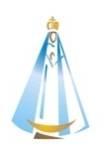 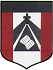 Queridos chicos. ¡Feliz día del alumno ! En este momento especial en el  que están demostrando tanta voluntad y esfuerzo por aprender. ¡Los felicito ! ¡Feliz primavera ! La ciudad florece y eso nos alienta, nos alegra el alma y nos llena de esperanza. ¡A disfrutar de tan merecido día! Los abrazo   Miss Marian                                                     5th grade Wednesday, September  23rd 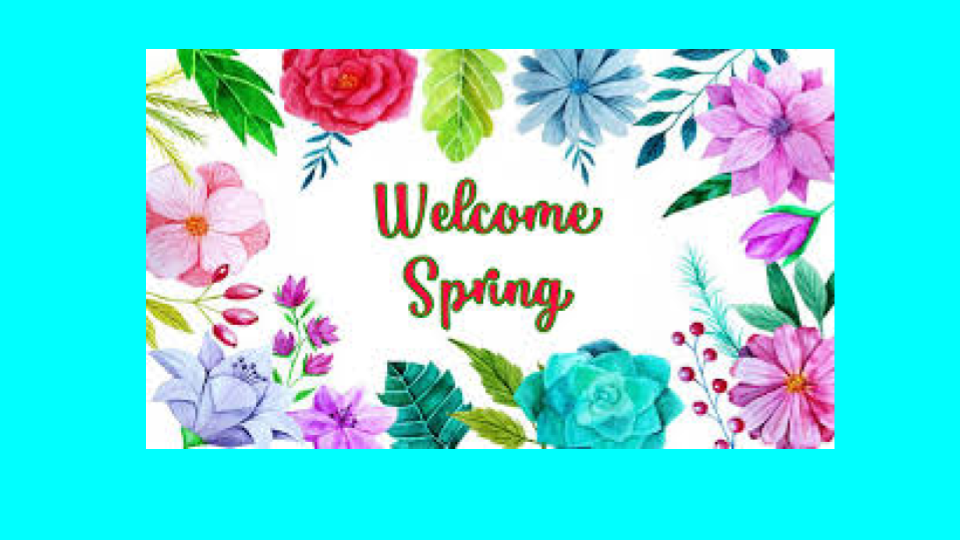 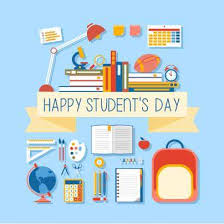 Flags Memory game Play https://matchthememory.com/flagengnameThere is/ There are: Memory game https://matchthememory.com/thereistherearevurilocheThere is / isn’t  - There are / There aren’t 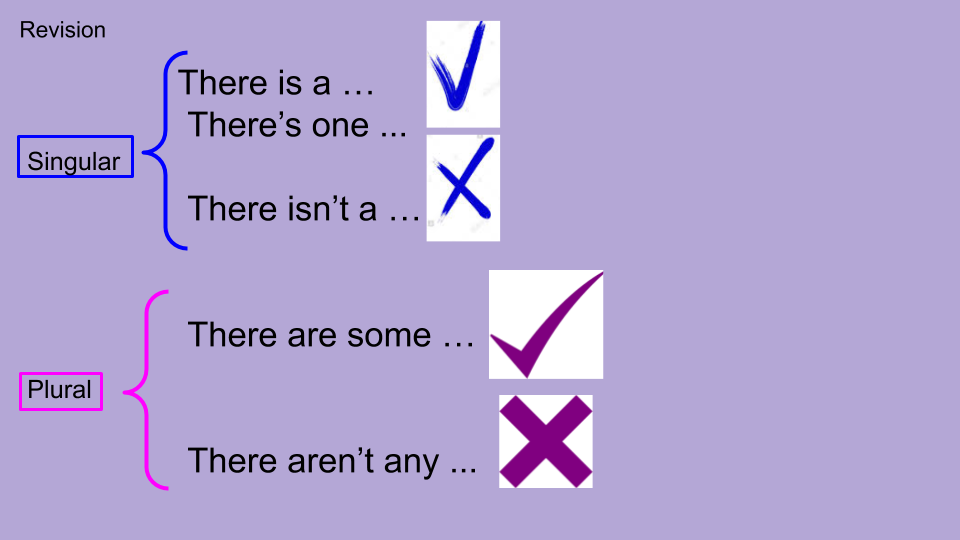 Watch https://www.loom.com/share/a87219b301ea4b14933cdaddb08ce62aWatch https://docs.google.com/presentation/d/1lAVOnQZFgZUqF2KxYAwKVDsEl6Z3-294bF9R1S4HU5w/edit?usp=sharingPupil’s book page 36 / Activity book page 32Check your answers https://docs.google.com/presentation/d/1NSoZqcMiunJsEisdJXXuBP8qaz5hUePh9C60zRTTuBY/edit?usp=sharingLook 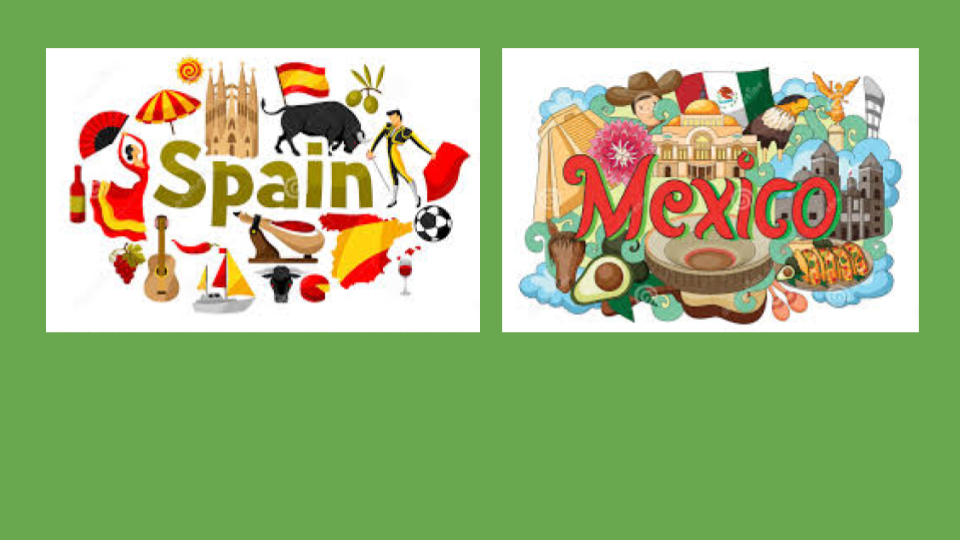 Now you write and draw the missing country and decorate it with the typical things and the things you like about it ( Escribir, dibujar y decorar con las cosas típicas del país no nombrado en las diapositivas ) Complete using 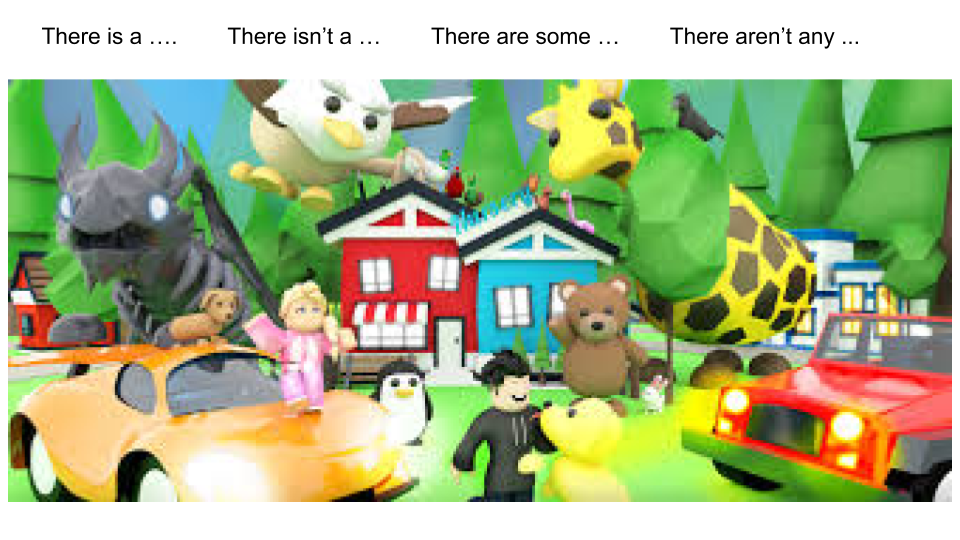 ________________ ___________  a lake________________ ___________ a giraffe.________________ ___________ some houses. ________________ ___________ some cars.________________ ____________ any pyramids.________________ ____________ a volcano.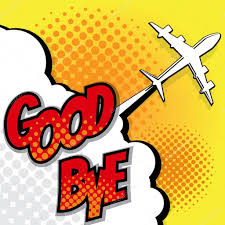   Miss Marian There is        There isn’t       There are    There aren’t 